Yüksek Riskli Alan;Yüksek Riskli Alan;Orta Riskli Alanlar;Orta Riskli Alanlar;ArşivArşivArşivArşivArşivArşivArşivDüşük Riskli Alan ;Düşük Riskli Alan ;Depolama alanı,Personel Dinlenme odasıDepolama alanı,Personel Dinlenme odasıDepolama alanı,Personel Dinlenme odasıDepolama alanı,Personel Dinlenme odasıDepolama alanı,Personel Dinlenme odasıDepolama alanı,Personel Dinlenme odasıDepolama alanı,Personel Dinlenme odasıTemizlenecek AlanTemizlenecek AlanTemizlenecek AlanTemizleme YöntemiTemizlik maddesiTemizlik maddesiSıklıkKovaRengiBezRengiORTA RİSKLİ ALANORTA RİSKLİ ALANORTA RİSKLİ ALANORTA RİSKLİ ALANORTA RİSKLİ ALANORTA RİSKLİ ALANORTA RİSKLİ ALANKovaRengiBezRengiZeminZeminZeminIslak paspasDeterjan 1/100 luk çamaşır suyuDeterjan 1/100 luk çamaşır suyuAyda 1 kez /kirlendikçePaspas ArabasıPaspas ArabasıDuvarlarDuvarlarDuvarlarNemli bez ile silmeDeterjan 1/100 luk çamaşır suyuDeterjan 1/100 luk çamaşır suyuYılda 1 kez /kirlendikçeSarıSarıTavanlarTavanlarTavanlarKuru vakumElektrik süpürgesi / özel aletElektrik süpürgesi / özel aletAyda 1 kez, her bulaşıdasarısarıTavan lambalarıTavan lambalarıTavan lambalarıNemli bez ile silmeDeterjan 1/100 luk çamaşır suyuDeterjan 1/100 luk çamaşır suyuYılda 1 kez /kirlendikçeSarıSarıDolap ve ahşap bölgelerDolap ve ahşap bölgelerDolap ve ahşap bölgelerNemli bez ile silmeDeterjan 1/100 luk çamaşır suyuDeterjan 1/100 luk çamaşır suyuAyda 1 kez /kirlendikçeSarıSarıEvsel atık kovalarıEvsel atık kovalarıEvsel atık kovalarıYıkamaDeterjan -1/100 luk çamaşır suyuDeterjan -1/100 luk çamaşır suyuAyda 1 kez /kirlendikçeSarıSarıDÜŞÜK RİSKLİ ALANLARDÜŞÜK RİSKLİ ALANLARDÜŞÜK RİSKLİ ALANLARDÜŞÜK RİSKLİ ALANLARDÜŞÜK RİSKLİ ALANLARDÜŞÜK RİSKLİ ALANLARDÜŞÜK RİSKLİ ALANLARKovaRengiBezRengiZeminZeminZeminIslak paspasDeterjanDeterjanGünde 1 kez/ kirlendikçeMaviMaviDuvarlarDuvarlarDuvarlarNemli bez ile silmeDeterjanDeterjanAyda bir kez/KirlendikçeMaviMaviTavanlarTavanlarTavanlarKuru vakumElektrik süpürgesi / özel aletElektrik süpürgesi / özel aletAyda 1 kez, her bulaşıdamavimaaviTavan lambalarıTavan lambalarıTavan lambalarıNemli bez ile silmeDeterjanDeterjanAyda 1 kezMaviMaviCamların temizliğiCamların temizliğiCamların temizliğiNemli bez ile silmeCam temizleyicisiCam temizleyicisiAyda 1 kezMaviMaviKapı kolu,pencere,ahşap malzemelerKapı kolu,pencere,ahşap malzemelerKapı kolu,pencere,ahşap malzemelerNemli bez ile silmeDeterjan -1/100 luk çamaşır suyuDeterjan -1/100 luk çamaşır suyuHaftada 1 kezMaviMaviÇalışan dinlenme OdasıÇalışan dinlenme OdasıÇalışan dinlenme Odasııslak paspas/ Nemli bez ile silmeDeterjanDeterjanGünde 2 kez, kirlendikçeMaviMaviNOTTemizlik malzemeleri her riskli alan için farklı renkte tanımlanmıştır. Temizlenecek alan/ bölüm/ malzeme /kan veya hasta vücut sıvısı ile kirlenme durumunda; eldiven giyilerek kirli alan öncelikle (pamuk veya peçete) temizlenir tıbbi atık poşetine atılır, cam kırığı varsa delici kesici alet kutusuna atılır. 1/10 'luk çamaşır suyu veya 1lt suya 7 klor tb ile hazırlanan solüsyon ile dezenfekte edilir. Kirli paspas ve bezler 1/ 100 çamaşır suyunda 20 dk bekletilip,durulanır ve kurutulur..Temizlik malzemeleri her riskli alan için farklı renkte tanımlanmıştır. Temizlenecek alan/ bölüm/ malzeme /kan veya hasta vücut sıvısı ile kirlenme durumunda; eldiven giyilerek kirli alan öncelikle (pamuk veya peçete) temizlenir tıbbi atık poşetine atılır, cam kırığı varsa delici kesici alet kutusuna atılır. 1/10 'luk çamaşır suyu veya 1lt suya 7 klor tb ile hazırlanan solüsyon ile dezenfekte edilir. Kirli paspas ve bezler 1/ 100 çamaşır suyunda 20 dk bekletilip,durulanır ve kurutulur..Temizlik malzemeleri her riskli alan için farklı renkte tanımlanmıştır. Temizlenecek alan/ bölüm/ malzeme /kan veya hasta vücut sıvısı ile kirlenme durumunda; eldiven giyilerek kirli alan öncelikle (pamuk veya peçete) temizlenir tıbbi atık poşetine atılır, cam kırığı varsa delici kesici alet kutusuna atılır. 1/10 'luk çamaşır suyu veya 1lt suya 7 klor tb ile hazırlanan solüsyon ile dezenfekte edilir. Kirli paspas ve bezler 1/ 100 çamaşır suyunda 20 dk bekletilip,durulanır ve kurutulur..Temizlik malzemeleri her riskli alan için farklı renkte tanımlanmıştır. Temizlenecek alan/ bölüm/ malzeme /kan veya hasta vücut sıvısı ile kirlenme durumunda; eldiven giyilerek kirli alan öncelikle (pamuk veya peçete) temizlenir tıbbi atık poşetine atılır, cam kırığı varsa delici kesici alet kutusuna atılır. 1/10 'luk çamaşır suyu veya 1lt suya 7 klor tb ile hazırlanan solüsyon ile dezenfekte edilir. Kirli paspas ve bezler 1/ 100 çamaşır suyunda 20 dk bekletilip,durulanır ve kurutulur..Temizlik malzemeleri her riskli alan için farklı renkte tanımlanmıştır. Temizlenecek alan/ bölüm/ malzeme /kan veya hasta vücut sıvısı ile kirlenme durumunda; eldiven giyilerek kirli alan öncelikle (pamuk veya peçete) temizlenir tıbbi atık poşetine atılır, cam kırığı varsa delici kesici alet kutusuna atılır. 1/10 'luk çamaşır suyu veya 1lt suya 7 klor tb ile hazırlanan solüsyon ile dezenfekte edilir. Kirli paspas ve bezler 1/ 100 çamaşır suyunda 20 dk bekletilip,durulanır ve kurutulur..Temizlik malzemeleri her riskli alan için farklı renkte tanımlanmıştır. Temizlenecek alan/ bölüm/ malzeme /kan veya hasta vücut sıvısı ile kirlenme durumunda; eldiven giyilerek kirli alan öncelikle (pamuk veya peçete) temizlenir tıbbi atık poşetine atılır, cam kırığı varsa delici kesici alet kutusuna atılır. 1/10 'luk çamaşır suyu veya 1lt suya 7 klor tb ile hazırlanan solüsyon ile dezenfekte edilir. Kirli paspas ve bezler 1/ 100 çamaşır suyunda 20 dk bekletilip,durulanır ve kurutulur..Temizlik malzemeleri her riskli alan için farklı renkte tanımlanmıştır. Temizlenecek alan/ bölüm/ malzeme /kan veya hasta vücut sıvısı ile kirlenme durumunda; eldiven giyilerek kirli alan öncelikle (pamuk veya peçete) temizlenir tıbbi atık poşetine atılır, cam kırığı varsa delici kesici alet kutusuna atılır. 1/10 'luk çamaşır suyu veya 1lt suya 7 klor tb ile hazırlanan solüsyon ile dezenfekte edilir. Kirli paspas ve bezler 1/ 100 çamaşır suyunda 20 dk bekletilip,durulanır ve kurutulur..Temizlik malzemeleri her riskli alan için farklı renkte tanımlanmıştır. Temizlenecek alan/ bölüm/ malzeme /kan veya hasta vücut sıvısı ile kirlenme durumunda; eldiven giyilerek kirli alan öncelikle (pamuk veya peçete) temizlenir tıbbi atık poşetine atılır, cam kırığı varsa delici kesici alet kutusuna atılır. 1/10 'luk çamaşır suyu veya 1lt suya 7 klor tb ile hazırlanan solüsyon ile dezenfekte edilir. Kirli paspas ve bezler 1/ 100 çamaşır suyunda 20 dk bekletilip,durulanır ve kurutulur..NOT1/ 10 luk hazırlanması1/ 10 luk hazırlanması1/ 10 luk hazırlanması1/ 10 luk hazırlanması1 lt suya 100 cc çamaşır suyu ya da klor tablet 1 lt'ye 7 tablet1 lt suya 100 cc çamaşır suyu ya da klor tablet 1 lt'ye 7 tablet1 lt suya 100 cc çamaşır suyu ya da klor tablet 1 lt'ye 7 tablet1 lt suya 100 cc çamaşır suyu ya da klor tablet 1 lt'ye 7 tabletNOT1/100 lük hazırlanması1/100 lük hazırlanması1/100 lük hazırlanması1/100 lük hazırlanması1 lt suya 10 cc çamaşır suyu veya klor tablet 1,5 lt'ye 1 tablet1 lt suya 10 cc çamaşır suyu veya klor tablet 1,5 lt'ye 1 tablet1 lt suya 10 cc çamaşır suyu veya klor tablet 1,5 lt'ye 1 tablet1 lt suya 10 cc çamaşır suyu veya klor tablet 1,5 lt'ye 1 tabletNOTSıvı sabun bitmeden üzerine ekleme yapılmayacaktır. Bittiğinde sıvı sabunluklar yıkanacaktır. Yedek sıvı sabun kutuları bulundurulacaktır.Sıvı sabun bitmeden üzerine ekleme yapılmayacaktır. Bittiğinde sıvı sabunluklar yıkanacaktır. Yedek sıvı sabun kutuları bulundurulacaktır.Sıvı sabun bitmeden üzerine ekleme yapılmayacaktır. Bittiğinde sıvı sabunluklar yıkanacaktır. Yedek sıvı sabun kutuları bulundurulacaktır.Sıvı sabun bitmeden üzerine ekleme yapılmayacaktır. Bittiğinde sıvı sabunluklar yıkanacaktır. Yedek sıvı sabun kutuları bulundurulacaktır.Sıvı sabun bitmeden üzerine ekleme yapılmayacaktır. Bittiğinde sıvı sabunluklar yıkanacaktır. Yedek sıvı sabun kutuları bulundurulacaktır.Sıvı sabun bitmeden üzerine ekleme yapılmayacaktır. Bittiğinde sıvı sabunluklar yıkanacaktır. Yedek sıvı sabun kutuları bulundurulacaktır.Sıvı sabun bitmeden üzerine ekleme yapılmayacaktır. Bittiğinde sıvı sabunluklar yıkanacaktır. Yedek sıvı sabun kutuları bulundurulacaktır.Sıvı sabun bitmeden üzerine ekleme yapılmayacaktır. Bittiğinde sıvı sabunluklar yıkanacaktır. Yedek sıvı sabun kutuları bulundurulacaktır.SORUMLULUK: Temizliğin yapılmasından bölüm temizlik personeli, kontrolü Temizlik Kontrol Formuyla Bölüm KaliteSorumluları tarafından gerçekleştirilir.SORUMLULUK: Temizliğin yapılmasından bölüm temizlik personeli, kontrolü Temizlik Kontrol Formuyla Bölüm KaliteSorumluları tarafından gerçekleştirilir.SORUMLULUK: Temizliğin yapılmasından bölüm temizlik personeli, kontrolü Temizlik Kontrol Formuyla Bölüm KaliteSorumluları tarafından gerçekleştirilir.SORUMLULUK: Temizliğin yapılmasından bölüm temizlik personeli, kontrolü Temizlik Kontrol Formuyla Bölüm KaliteSorumluları tarafından gerçekleştirilir.SORUMLULUK: Temizliğin yapılmasından bölüm temizlik personeli, kontrolü Temizlik Kontrol Formuyla Bölüm KaliteSorumluları tarafından gerçekleştirilir.SORUMLULUK: Temizliğin yapılmasından bölüm temizlik personeli, kontrolü Temizlik Kontrol Formuyla Bölüm KaliteSorumluları tarafından gerçekleştirilir.SORUMLULUK: Temizliğin yapılmasından bölüm temizlik personeli, kontrolü Temizlik Kontrol Formuyla Bölüm KaliteSorumluları tarafından gerçekleştirilir.SORUMLULUK: Temizliğin yapılmasından bölüm temizlik personeli, kontrolü Temizlik Kontrol Formuyla Bölüm KaliteSorumluları tarafından gerçekleştirilir.SORUMLULUK: Temizliğin yapılmasından bölüm temizlik personeli, kontrolü Temizlik Kontrol Formuyla Bölüm KaliteSorumluları tarafından gerçekleştirilir.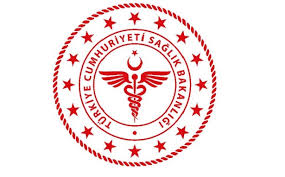 